CASAS Map Reading Practice Answer Sheet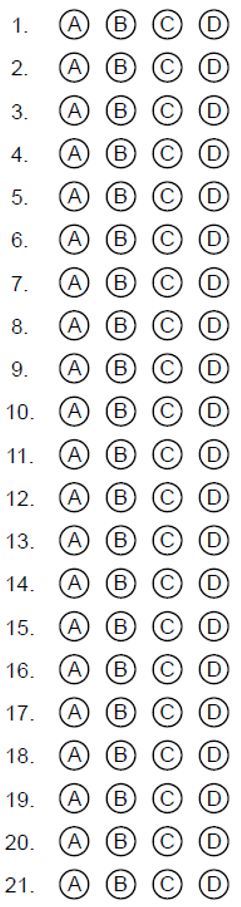 CASAS Map Reading Practice Answer SheetCASAS Map Reading Practice AnswersBCBDDDAEJBOAD (last answer)C (3rd answer)BBMid State HospitalCBDDCASAS Map Reading Practice AnswersBCBDDDAEJBOAD (last answer)C (3rd answer)BBMid State HospitalCBDD